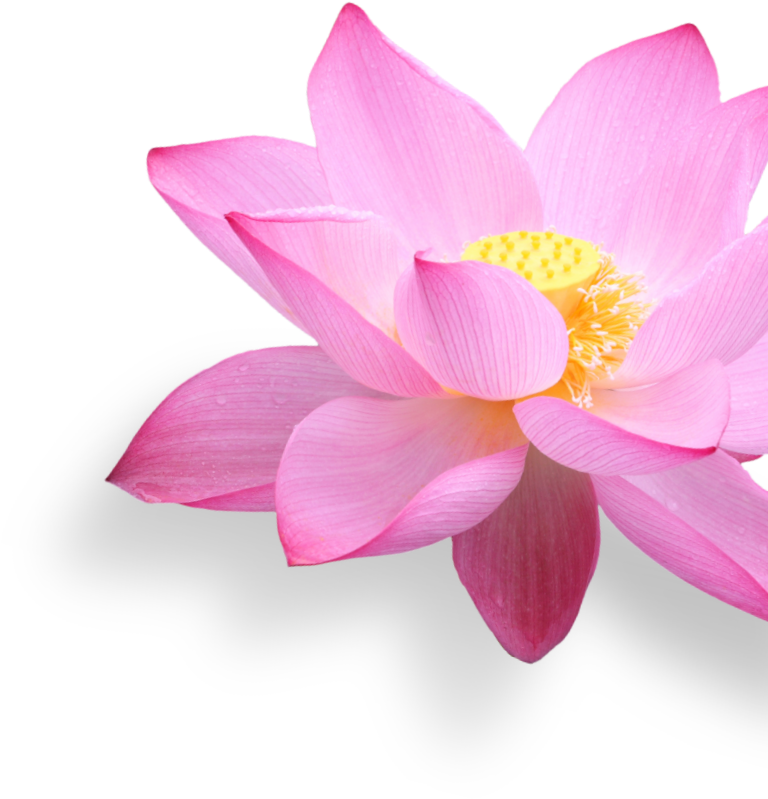 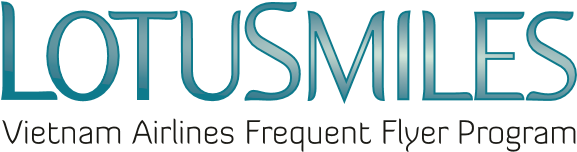 MILE REINSTATEMENT REQUESTThe number of reinstatement package(s): ……………. (500 bonus miles per package)Total bonus miles to be reinstated: ………………… milesCONDITIONS:. Members can revalidate the bonus miles that have expired 6 months before the revalidating date.Package transactions, 500 miles per package, at least 1 package can be revalidated.The new validity of the bonus miles is 06 months from the date of successful transaction and rounded to the last day of the 6th month.The recovered miles are not valid for tier qualifying and non-refundable under any circumstances.Price and conditions may be changed at any time without prior notice.Process transaction at Vietnam Airlines office: …………………………………………………………   I agree with Lotusmiles terms and conditions and the Privacy Policy of Vietnam Airlines Member’s signatureDate:    /      /